بسمه تعالی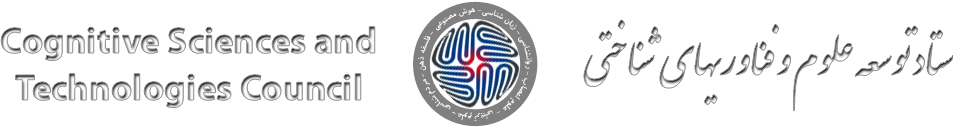 فرم پیشنهاد طرح‌ پژوهشی بهبود مهارتهای شناختی یادگیرندگان در محیط یادگیری در دوره پساکرونا هجدهمین فراخوان حمایت از طرحهای پژوهشی مشخصات کلی طرحاطلاعات فرداین بخش برای مجری طرح و تمامی همکاران هیئت‌علمی به‌صورت جداگانه تکمیل و امضا گردد.سایر همکاران: این بخش برای تمامی همکاران غیر هیئت‌علمی به‌صورت جداگانه تکمیل گردد.جزئیات طرحدستاوردهای مورد انتظار:آمادگی طرح جهت تجاری سازیآیا طرحهای مشابهی با این طرح انجام شده و یا در حال اجرا است؟ در صورت وجود ذکر بفرمایید.درصورتی‌که این طرح با  همکاری مراکز علمی و فناوری خارج از کشور انجام می‌شود مراکز همکار بین‌المللی را ذکر فرمایید:کل اعتبار درخواستی (ریال): هزینه‌های نیروی انسانی  هزینه تجهیزاتهزینه مواد مصرفیهزینه آزمایش و جمع‌آوری داده جمع هزینه‌هاسایر توضیحات مورد نیازدر صورت ارسال مرحله دوم طرح لطفاً پاسخها و توضیحات در مورد نظر داوران مرحله اول را ذیل هر پرسش درج فرمایید.1.2.تعهد اخلاقی مجری طرح (اظهارنامه):با امضای این فرم کلیه مندرجات آنرا از نظر صحت و دقت تایید مینمایم.نام و نام خانوادگی:                                             امضا:                                                     تاریخ:                                   عنوان:عنوان:Title:Title:مجری طرح:دانشگاه/موسسه:1- نوع ارسال طرحارسال جدیدارسال مجددارسال طرح اصلاح‌شده2-کد پیگیری طرح (صرفاً برای مرحله دوم)3-تاریخ ارسال4-تعداد طرحهای قبلی مصوب در ستاد توسعه علوم و فناوریهای شناختی5- اطلاعات مجری طرحنام و نام خانوادگی:آخرین مدرک تحصیلی:سال اخذ آخرین مدرک تحصیلی:رتبه‌ی علمی:دانشگاه:آدرس:شماره تلفن (محل کار):شماره موبایل:ایمیل:5- اطلاعات مجری طرحنام و نام خانوادگی:آخرین مدرک تحصیلی:سال اخذ آخرین مدرک تحصیلی:رتبه‌ی علمی:دانشگاه:آدرس:شماره تلفن (محل کار):شماره موبایل:ایمیل:6-آیا طرح برای بررسی به سازمان یا موسسهی دیگری ارسال شده است؟ در صورت مثبت بودن پاسخ لطفاً مشخصات محل ارسال و نتیجه کلی بررسی را اعلام فرمایید.6-آیا طرح برای بررسی به سازمان یا موسسهی دیگری ارسال شده است؟ در صورت مثبت بودن پاسخ لطفاً مشخصات محل ارسال و نتیجه کلی بررسی را اعلام فرمایید.7-زمانبندی طرحمدت زمان اجرای طرح:تاریخ شروع:تاریخ اتمام:7-زمانبندی طرحمدت زمان اجرای طرح:تاریخ شروع:تاریخ اتمام:8-محل اصلی اجرای طرح نام موسسه:آدرس:8-محل اصلی اجرای طرح نام موسسه:آدرس:9-مراکز همکار اجرای طرحنام موسسه:آدرس:9-مراکز همکار اجرای طرحنام موسسه:آدرس:10-ملاحظات اخلاقی و مرجع تائید رعایت کدهای اخلاقی طرح :10-ملاحظات اخلاقی و مرجع تائید رعایت کدهای اخلاقی طرح :11-ملاحظات و مخاطرات ممکن برای اجرای طرح آزمایشی (در صورت تصویب طرح لازم خواهد بود کدهای اخلاقی مربوطه از کمیته اخلاق مرکز علمی اخذ و ارسال گردد):11-ملاحظات و مخاطرات ممکن برای اجرای طرح آزمایشی (در صورت تصویب طرح لازم خواهد بود کدهای اخلاقی مربوطه از کمیته اخلاق مرکز علمی اخذ و ارسال گردد):12-میزان بودجه درخواستی از ستاد توسعه علوم و فناوریهای شناختی (ریال):12-میزان بودجه درخواستی از ستاد توسعه علوم و فناوریهای شناختی (ریال):13-آیا  برای ادامه این پروژه در آینده امکان جذب بودجه از منابع دیگر با همکاری ستاد وجود دارد؟بلی                           خیر در صورت مثبت بودن پاسخ، منابع مدنظر را ذکر فرمایید.  13-آیا  برای ادامه این پروژه در آینده امکان جذب بودجه از منابع دیگر با همکاری ستاد وجود دارد؟بلی                           خیر در صورت مثبت بودن پاسخ، منابع مدنظر را ذکر فرمایید.  14-درصورتی‌که این طرح در ادامه طرح مصوب قبلی در ستاد است، خلاصه‌ای از طرح قبلی، تفاوت آن با طرح پیشنهادی، میزان همپوشانی و خروجیهای به‌دست‌آمده از طرح مصوب قبلی را ارائه نمایید.14-درصورتی‌که این طرح در ادامه طرح مصوب قبلی در ستاد است، خلاصه‌ای از طرح قبلی، تفاوت آن با طرح پیشنهادی، میزان همپوشانی و خروجیهای به‌دست‌آمده از طرح مصوب قبلی را ارائه نمایید.15-درصورتی‌که این طرح در ادامه یک یا چند پایان‌نامه کارشناسی ارشد و یا رساله دکتری مصوب ستاد است میزان هم‌پوشانی، تفاوت و آورده این طرح نسبت به پایان‌نامه ارائه‌شده را توضیح دهید.15-درصورتی‌که این طرح در ادامه یک یا چند پایان‌نامه کارشناسی ارشد و یا رساله دکتری مصوب ستاد است میزان هم‌پوشانی، تفاوت و آورده این طرح نسبت به پایان‌نامه ارائه‌شده را توضیح دهید.16-در صورت عدم تصویب این طرح در ستاد، آیا مایل هستید عنوان طرح و اطلاعات مجری طرح (شامل نام، سابقه علمی، تلفن، ایمیل) در اختیار سازمانها و نهادهای علاقه‌مند به همکاری قرار گیرد تا در صورت تمایل بتوانند با شما تماس بگیرند؟بلی                          خیر16-در صورت عدم تصویب این طرح در ستاد، آیا مایل هستید عنوان طرح و اطلاعات مجری طرح (شامل نام، سابقه علمی، تلفن، ایمیل) در اختیار سازمانها و نهادهای علاقه‌مند به همکاری قرار گیرد تا در صورت تمایل بتوانند با شما تماس بگیرند؟بلی                          خیرهمکاران هیئت‌علمی (برای هرکدام از همکاران هیئت‌علمی به‌طور جداگانه پر شود)نام و نام خانوادگی:آخرین مدرک تحصیلی:سال اخذ آخرین مدرک تحصیلی:نقش در طرح:رتبه‌ی علمی:دانشگاه:آدرس:شماره تلفن (محل کار):شماره موبایل:ایمیل:آ. توانمندی و نقش خود در اجرای این طرح را بیان فرمایید.ب.سوابق پژوهشی مرتبط با موضوع طرحپژوهشهای در حال انجامپژوهشهای پایان‌یافته (در 5 سال گذشته)نام و نام خانوادگی و امضاخلاصه فارسی (حداکثر 300 کلمه)کلمات کلیدی Abstract (max 300 words)Keywordsچکیده اصلی طرح پژوهشیارائه‌ی پروفایل نسخه‌ی اصلی طرحعنوان طرحمرور و نقد مطالعات گذشتهاهمیت و دستاوردهای طرحنوآوری روش اجراخروجی‌های مورد انتظارمعرفی اثر مثبت طرح در بهبود مهارت‌های شناختی دانش‌آموزان در دوره پساکرونا (متناسب با چارچوب فراخوان)کاربردهای نتایج طرح: این پژوهش کدام خلأ وضعیت موجود را پر می‌کند؟ امکان پذیری اجرای طرح وداده های اولیه (تعیین و تبیین نحوه اثربخشی یافته‌ها در جهت بهبود مهارت‌های شناختی یادگیرندگان)1-بیان مساله و طرح ویژگی‎های برنامه: (این قسمت با دقت تکمیل شود)2-مروری بر پیشینه ..............مرور منابع مبانی نظری و زیربنایی برنامه...معرفی تجارب دیگر کشورها و ایران .....3- اهداف بنیادین (چه توسعه دانشی، چگونه و در کجا به دست خواهد آمد)(حداکثر 150 کلمه):4-اهداف کاربردی (چه کسانی، کجا و چگونه میتوانند از این برنامه استفاده کنند)(حداکثر 100 کلمه):5-سؤالات یا فرضیه‌های اصلی تحقیق (لطفاً سؤالات و فرضیهها به‌صورت جداگانه و شفاف بیان گردد)6-ضرورت و  اهمیت اجرای طرح (حداکثر 200 کلمه):7- کدام یک از مهارتهای شناختی در این طرح مورد توجه است؟ چگونه آن‌ها ارتقا داده می‌شوند؟8- این پیشنهاد تا چه میزان از تجربه های موفق داخلی یا خارجی بهره گرفته است؟ 8-روش و مراحل:خواهشمند است همه‌ی مراحل و روش‌های انجام با جزئیات دقیق همراه با توجیه، به ترتیب اجرا و مستند به کارهای انجام‌شده یا استدلال قانع‌کننده بیان گردد و دستاوردهای قابل‌اندازه‌گیری در هر مرحله به‌صراحت ذکر شود. (نکته مهم: لازم است بخش مربوط به ارزیابی اثربخشی برنامه در بهبود مهارتهای شناختی یادگیرندگان شفاف و با دقت بیان شود).مرحله اول: مرحله دوم: مرحله سوم: مرحله چهارم: و ....منابع: (لطفا با دقت منابع مورد استفاده را بنویسید)دستاورددستاوردتعدادتوضیحاتمقاله:ISIIF تقریبی مجله در این قسمت وارد گردد.مقاله:سایرنوع آن (شامل مجله علمی-پژوهشی، ترویجی و ...) را مشخص نمایید.پایان نامهکارشناسی ارشدتعداد و عناوین ذکر گردد.پایان نامهدکتراتعداد و عناوین ذکر گردد.کتابکتاببانک داده‌های اطلاعاتی شناختیبانک داده‌های اطلاعاتی شناختیسایر:سایر:عناوینعناوینتوضیحاتدستاورد نهایی طرح شما چیست؟ تولید دانش            تولید فناوری              ارائه خدماتسایر: تولید دانش            تولید فناوری              ارائه خدماتسایر:دستاورد نهایی طرح شما در کدام مرحله از بلوغ قرار می‌گیرد؟ تحقیق و پژوهش علمی            پژوهش تکنولوژیک نمونه اولیه و مدل قابل ارائه      نمونه اصلی  با قابلیت تولید تحقیق و پژوهش علمی            پژوهش تکنولوژیک نمونه اولیه و مدل قابل ارائه      نمونه اصلی  با قابلیت تولیدآیا تمایل به تجاری سازی نتایج طرح دارید؟ توسط خودتان          ارائه و فروش نتایج        مشارکتسایر: توسط خودتان          ارائه و فروش نتایج        مشارکتسایر:مخاطب یا بهره بردار اصلی طرح نهایی شما کدام بخش از جامعه خواهند بود؟کدام نهادها یا سازمان های خصوصی و دولتی میتوانند از دستاوردهای طرح شما استفاده کنند؟در مسیر کاربردی سازی و بهره برداری از دستاورد طرح نیاز به حمایت کدام نهادها و چه نوع حمایتی خواهید داشت؟پس از اتمام پروژه حاضر، اصلی ترین گام ها و اقدامات جهت کاربردی سازی و ارائه طرح کدامند؟استراتژی ورود به بازار (ویژه کسانی که در قالب محور چهارم پروپوزال ارائه داده‌اند)معرفی تیم اقتصادی و ارائه برنامه ورود به بازاربرآورد حجم سالانه بازار در ایران برای برنامه تولید شده نحوه بازاریابی برای فروش محصول تولید شدهمعرفی برنامه‌های موجود مشابه این برنامه در بازار ایرانو....محقق اصلیتارنمای طرح مربوطه یا نتایج ، گزارش ، مقالات و یا محصولات مربوطهمرکزکشور متبوعزمینه همکارینقش در انجام طرحفرد مرتبط  اصلیجمعجمعمیزان همکاری در ماه (به ساعت)مدت همکاری در طرح (ماه)نقش در طرحدرجه علمی- تخصصی و رشته تحصیلینام و نام خانوادگیردیفهزینهتعداد ساعاتمیزان همکاری در ماه (به ساعت)مدت همکاری در طرح (ماه)نقش در طرحدرجه علمی- تخصصی و رشته تحصیلینام و نام خانوادگیردیف1جمع:جمع:جمع:جمع:جمع:جمع:جمع:اعتبار مورد نیاز (ریال)ارزش واحدکشورشرکت سازندهتعدادمورد نیازنام تجهیزاتردیف1جمع:جمع:جمع:جمع:جمع:جمع:اعتبار مورد نیاز (ریال)ارزش واحدکشورشرکت سازندهمقدار یا تعدادمورد نیازنام ماده/ قطعهردیف1جمعجمعجمعجمعجمعجمعرديفعنوان آزمایشمرکز خدمات دهندهتعداد لازمقيمت واحد (ريال)اعتبار مورد نیاز (ريال)1جمعجمعجمعجمعجمعجمع(ریال)سال آینده (ریال)سال جاری ( ریال)نیازهای اجرایی طرح برحسب موارد1- نیروی انسانی2- تجهیزات3- دریافت مجوز ترجمه و رواسازی از ناشر آزمون4- مواد مصرفی5- آزمایش و جمع‌آوری دادهجمع اعتبارات